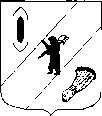 АДМИНИСТРАЦИЯ  ГАВРИЛОВ-ЯМСКОГОМУНИЦИПАЛЬНОГО  РАЙОНАПОСТАНОВЛЕНИЕ18.12.2023  № 1210О внесении изменений в постановлениеАдминистрации Гаврилов-Ямскогомуниципального районаот 07.11.2018  № 1262В соответствии с Федеральным законом от 08.11.2007  № 257- ФЗ «Об автомобильных дорогах и о дорожной деятельности в Российской Федерации и о внесении изменений в отдельные законодательные акты Российской Федерации», постановлением Правительства Ярославской области от 23.07.2008  № 367-п  «О нормативах денежных затрат на содержание, ремонт и капитальный ремонт автомобильных дорог регионального и межмуниципального значения», руководствуясь статьей 26 Устава Гаврилов-Ямского муниципального района Ярославской области,АДМИНИСТРАЦИЯ МУНИЦИПАЛЬНОГО РАЙОНА ПОСТАНОВЛЯЕТ:1. Внести в постановление Администрации Гаврилов-Ямского муниципального района от 07.11.2018 № 1262 «О нормативах денежных затрат на содержание автомобильных дорог общего пользования местного значения Гаврилов-Ямского муниципального района» следующие изменения:1.1. Пункт 3  изложить в следующей редакции:«3. Установить, что  при  расчете   размера   ассигнований   бюджета Гаврилов-Ямского  муниципального  района  на  содержание  автомобильных дорог общего  пользования  местного  значения  применяются  поправочные коэффициенты (Ксод):
2019год-0,18;
2020год-0,19;
2021год-0,2;
2022год-0,2;
2023год-0,21;
2024год-0,22;2025год-0,23;2026год-0,23".1.2. В пункте 4 слово «акцизов» заменить словом «средств».1.3. В Правилах расчета денежных затрат на содержание автомобильных дорог общего пользования местного значения Гаврилов-Ямского муниципального района всех категорий при определении размера ассигнований из бюджета Гаврилов-Ямского муниципального района (далее – Правила), утвержденных постановлением:1.3.1. Пункт 1 изложить в следующей редакции:«1. Нормативы денежных затрат применяются для определения размера ассигнований из бюджета Гаврилов-Ямского муниципального района на содержание автомобильных дорог общего пользования местного значения V категории (в том числе улично-дорожную сеть сельских поселений Гаврилов-Ямского муниципального района) (на 1 км в ценах 2007 года) (далее - дороги) на соответствующий финансовый год и плановый период.».1.3.2. Таблицу 1 изложить в  следующей редакции:«Таблица 1Коэффициент потребительских цен, учитываемый при формировании бюджета Гаврилов-Ямского муниципального района 1.3.3. Пункт 4 дополнить абзацем следующего содержания:«Общая сумма ассигнований из бюджета Гаврилов-Ямского муниципального района на выполнение работ по содержанию дорог, рассчитанная по формуле указанной в настоящем пункте умножается на поправочный коэффициент 1,43.». 2. Контроль за исполнением настоящего постановления возложить на  заместителя Главы Администрации муниципального района Таганова В.Н.3. Постановление опубликовать в районной массовой газете «Гаврилов-Ямский вестник» и разместить на официальном сайте Администрации Гаврилов-Ямского муниципального района.4. Постановление вступает в силу с момента официального опубликования.Глава Гаврилов-Ямскогомуниципального района                                                                   А.Б.СергеичевОбъем финансированияОбъем финансированияОбъем финансированияОбъем финансированияОбъем финансированияОбъем финансированияОбъем финансированияОбъем финансированияСрок исполнения, год2019202020212022 2023202420252026Содержание18 %   19%20%20%21%22%23%23%